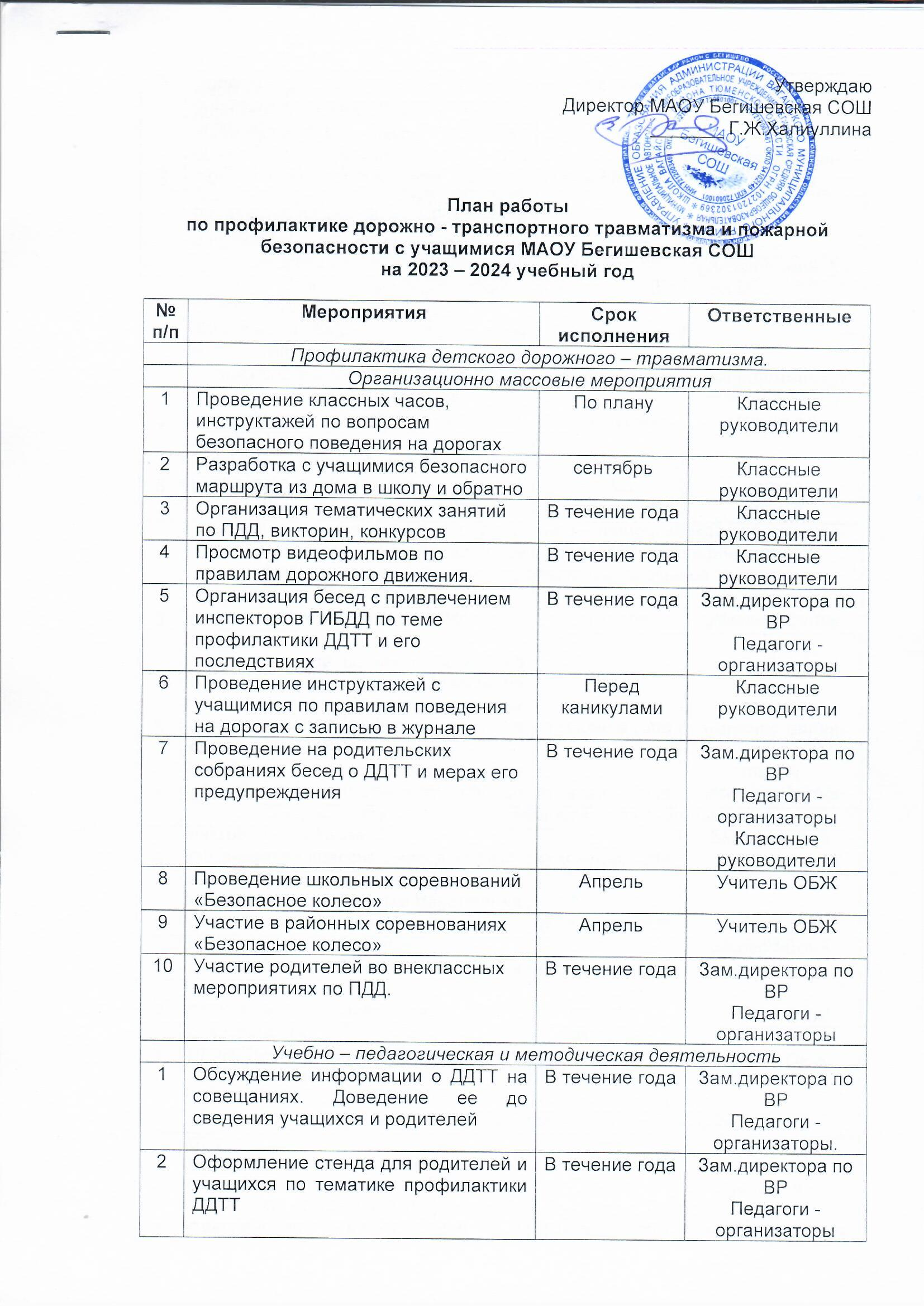 3Обеспечение информацией и наглядным материалами классных руководителей для проведения классных часов по предупреждению ДДТТ.В течение годаЗам.директора по ВРПедагоги - организаторыПрофилактика травматизма детей при пожареПрофилактика травматизма детей при пожареПрофилактика травматизма детей при пожареОрганизационно – массовые мероприятияОрганизационно – массовые мероприятияОрганизационно – массовые мероприятия1Учебные эвакуацииПо плануУчитель ОБЖ2Проведение месячника пожарной безопасностиСентябрь - октябрьУчитель ОБЖ3Экскурсии в пожарный пункт с. Супра, с. ВторовагайоктябрьУчитель ОБЖ4Просмотр видеофильмов на противопожарную тематику.В течение годаКлассные руководители5Проведение практических занятий с педагогами по отработке действий на случай возникновения пожараВ течение годаУчитель ОБЖ6Организация классных часов по ППБ, викторин, конкурсов.В течение годаКлассные руководителиУчебно – педагогическая и методическая деятельностьУчебно – педагогическая и методическая деятельностьУчебно – педагогическая и методическая деятельность1Приобретение наглядной агитации по пожарной безопасности для оформления стендов в школеВ течение годаАдминистрация школы2Обеспечение информацией и наглядными материалами классных руководителей для проведения классных часов по предупреждению ППБ.В течение годаАдминистрация школы3Работа с документацией (журнал по ТБ)Сентябрь Администрация школыПрофилактика травматизма детей и подростков во время образовательного процесса и проведения мероприятийПрофилактика травматизма детей и подростков во время образовательного процесса и проведения мероприятийПрофилактика травматизма детей и подростков во время образовательного процесса и проведения мероприятийНормативно- правовое и информационно – методическое обеспечениеНормативно- правовое и информационно – методическое обеспечениеНормативно- правовое и информационно – методическое обеспечение1Благоустройство территории школыВ течение годаЗавхоз2Подготовка школьных зданий к началу учебного года, проверка средств пожаротушения. Август Завхоз3Проводить проверку запасных выходов из здания учреждения.ежедневноДежурный администратор4Анализ состояния травматизма детей и подростков во время образовательного процесса и проведении мероприятий.ежеквартальноРуководители ОУОрганизационно – содержательная деятельностьОрганизационно – содержательная деятельностьОрганизационно – содержательная деятельность1Противопожарный инструктаж, инструктаж по охране труда на рабочем месте с педагогическим и обслуживающим персоналом школы. Август - сентябрьРуководители ОУ2Обеспечение соблюдения правил пожарной безопасности при проведении утренников, вечеров, новогодних праздников, других массовых мероприятий.В течение годаКлассные руководители3Проведение рейдов по проверке соблюдения правил противопожарной безопасности в кабинетах повышенной опасности.1 раз в четвертьАдминистрация школы4Организация и проведение бесед с обучающимися и их родителями по профилактике несчастных случаев на водоемах.Октябрь - майКлассные руководителиПрофилактика травматизма и гибели несовершенно летних в бытуПрофилактика травматизма и гибели несовершенно летних в бытуПрофилактика травматизма и гибели несовершенно летних в быту1Проведение бесед с обучающимися о правилах безопасности в быту на классных часах и уроках ОБЖВ течение годаКлассные руководители